*Размеры и детали уточняйте при заказе.Дорогие друзья!Все представленные фотоматериалы - это примеры продукции производимой нашим производством. Если в каталоге нет необходимого Вам изделия, уточните по телефону возможность производства. Будем рады изготовить для Вас любое изделие.202: Шкатулки, ящики и коробки202: Шкатулки, ящики и коробки202: Шкатулки, ящики и коробки202: Шкатулки, ящики и коробкиШкатулкиШкатулкиШкатулкиШкатулки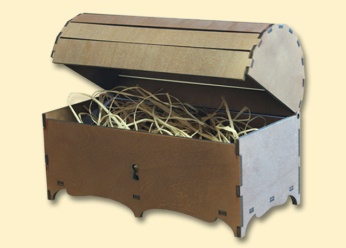 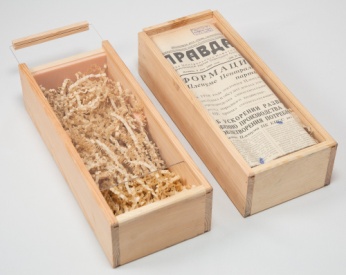 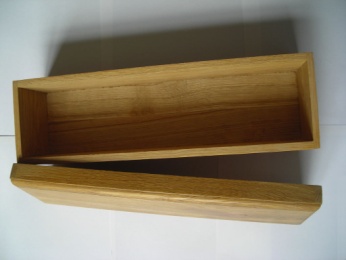 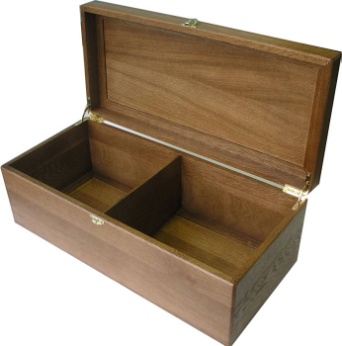 202-1 202-2 202-3 202-4 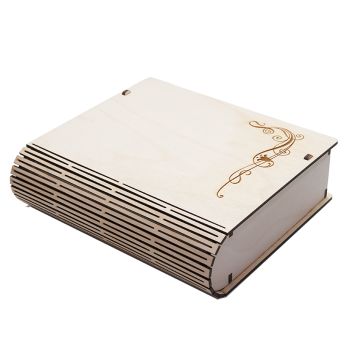 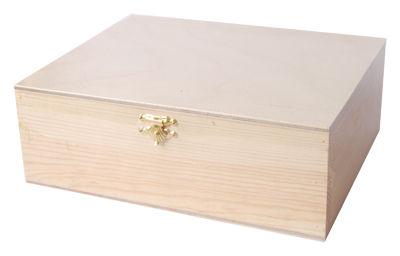 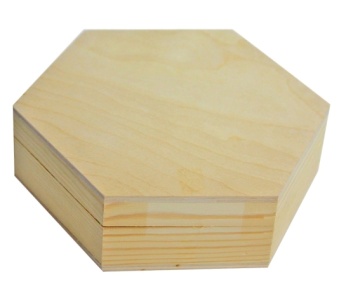 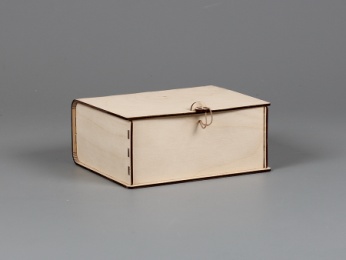 202-5202-6202-7202-8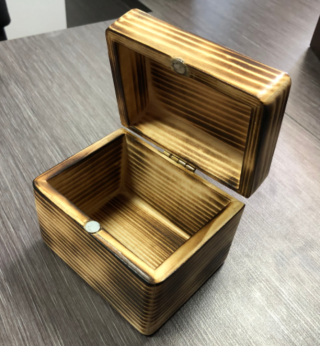 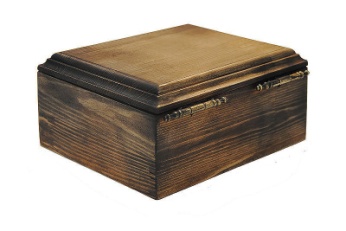 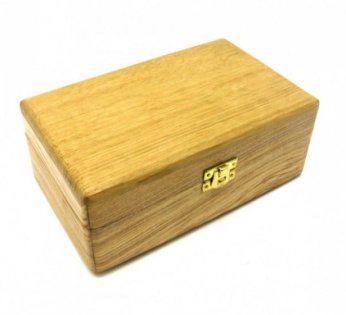 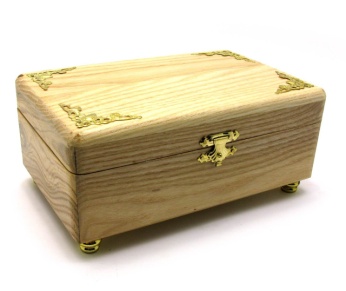 202-9202-10 202-11 202-12 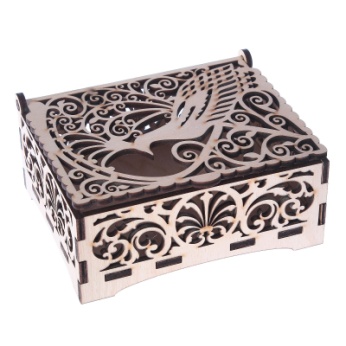 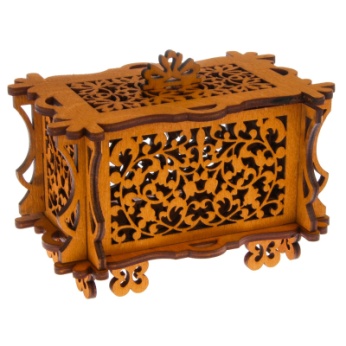 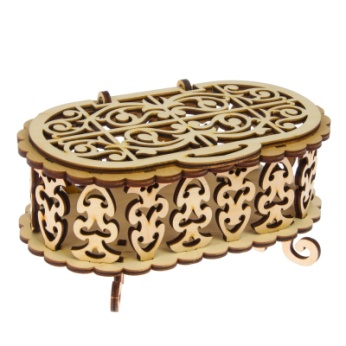 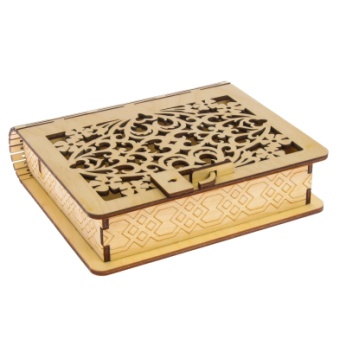 202-13202-14202-15202-16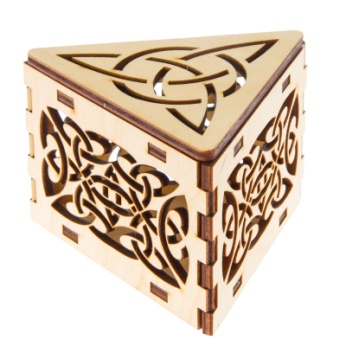 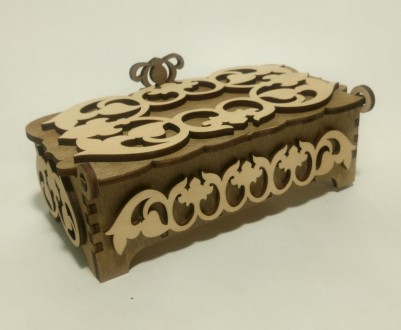 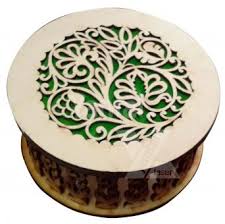 202-17202-18202-19202-20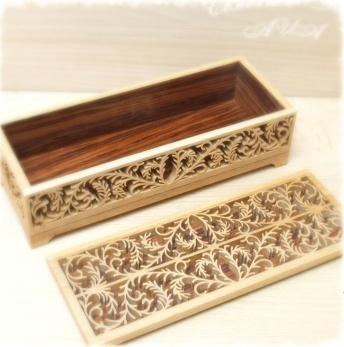 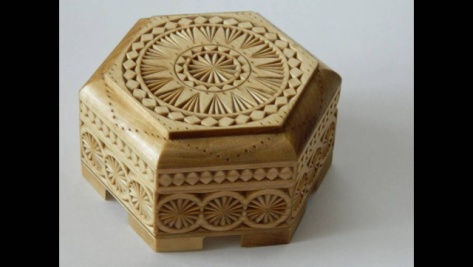 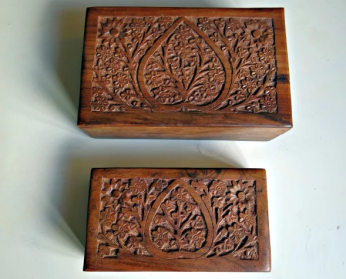 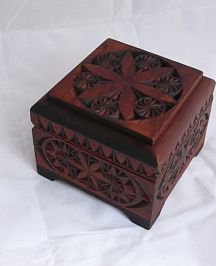 202-21202-22202-23202-24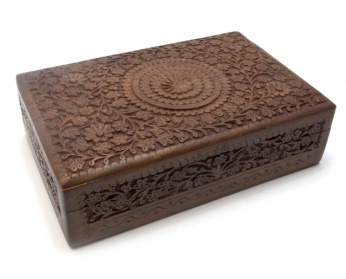 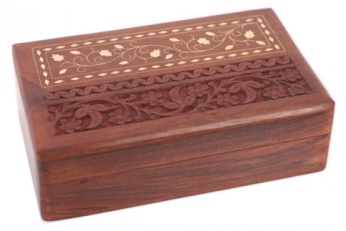 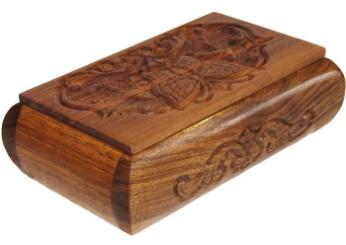 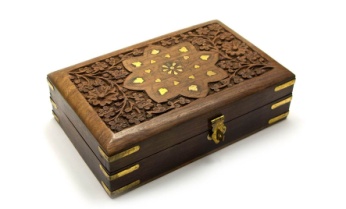 202-25202-26202-27202-28ЯщикиЯщикиЯщикиЯщики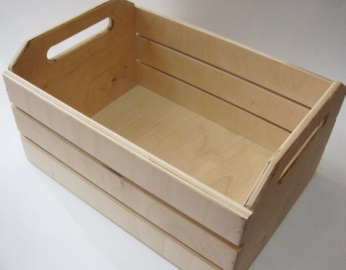 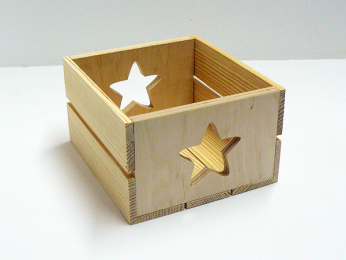 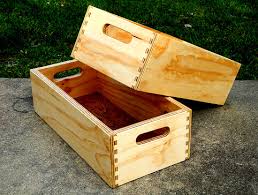 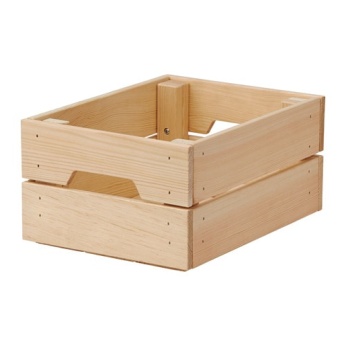 202-101 202-102 202-103202-104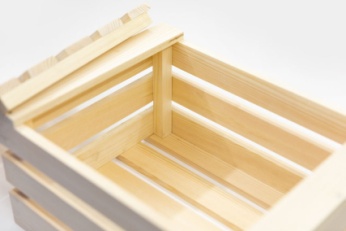 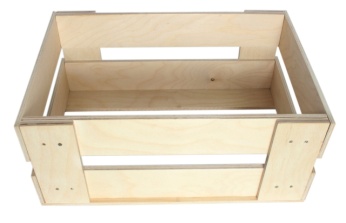 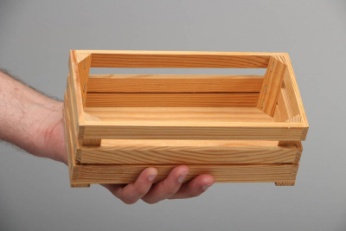 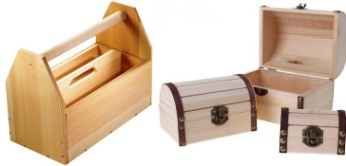 202-105202-106202-107 202-108 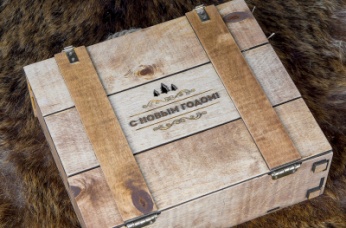 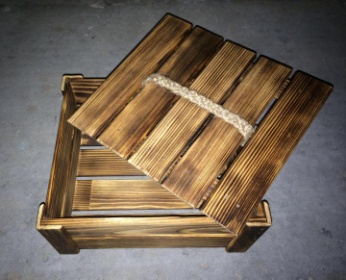 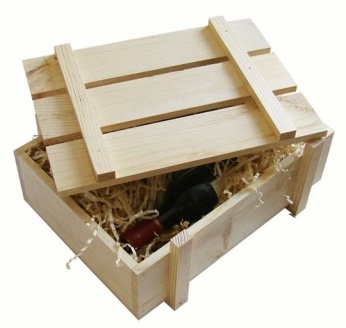 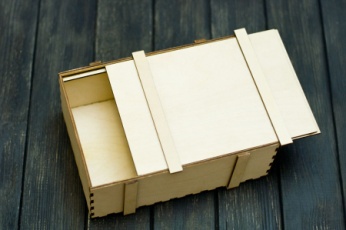 202-109202-110202-111202-112КоробкиКоробкиКоробкиКоробки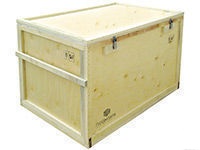 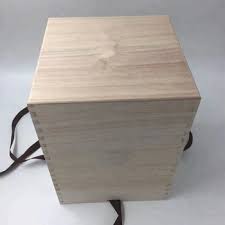 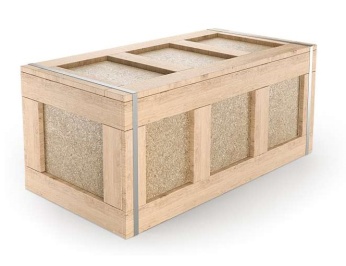 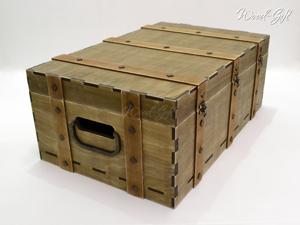 202-201202-202202-203202-204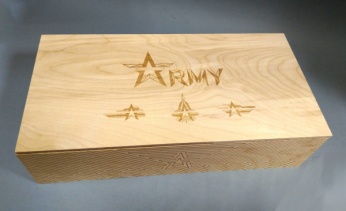 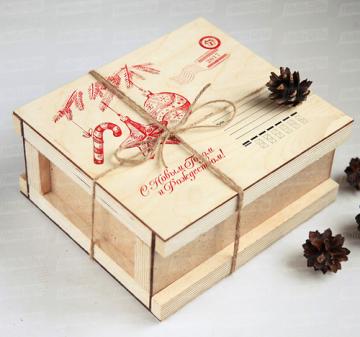 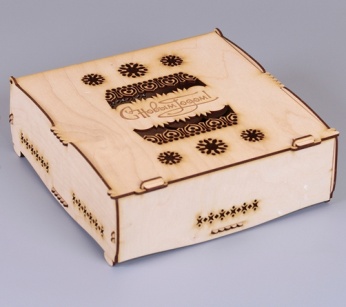 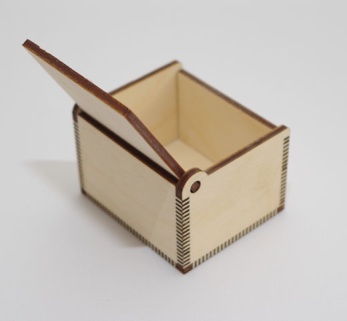 202-205202-206202-207202-208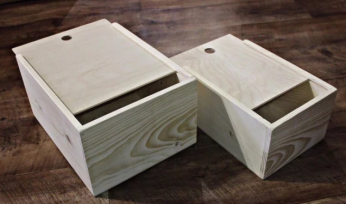 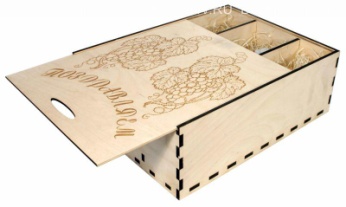 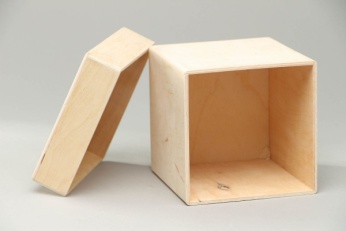 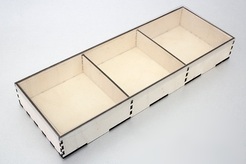 202-209202-210202-211202-212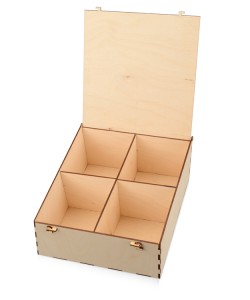 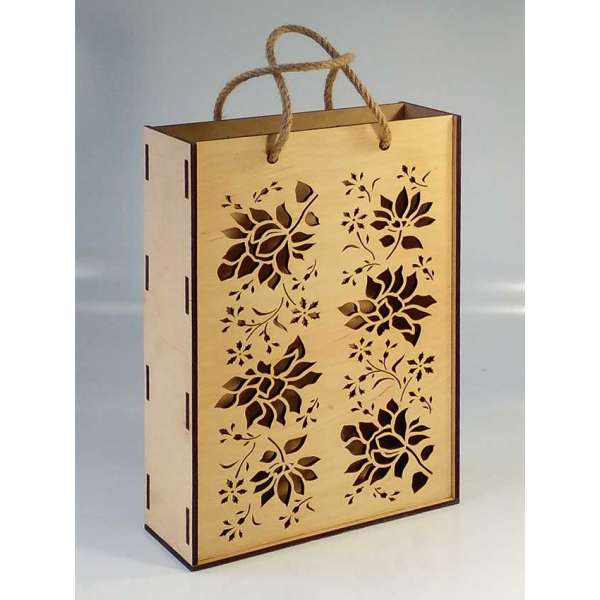 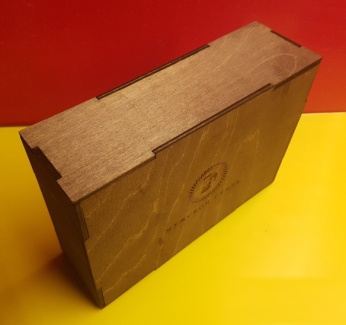 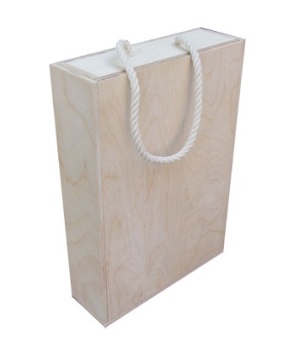 202-213202-214202-215202-216